SOMERSET  FOOTBALL  CLUBRESPONSIBLE SERVING OF ALCOHOLHOUSE POLICYThis is a safe and secure environment which observes the principles of theResponsible Service of Alcohol ProgramWe stock a range of low alcohol and non-alcoholic products.  The bar staff will happily advise you and serve you in a responsible, friendly and professional mannerThis is a venue where you can enjoy yourself – but not at the expense of othersTasmanian law prohibits the consumption or purchase of liquor by persons under the age of 18 years.  We will ask for proof of age if you look under 25 years of age(Sections 70 – 77 Liquor Licensing Act 1990)Any patron attempting to consume or purchase alcohol who cannot provide proof of age will be refused service and asked to leave the premises.  If failure to leave when request, you may incur a fine(Section 80 Liquor Licensing Act 1990)Tasmanian law also prohibits the consumption or purchase of liquor by persons appearing to be intoxicated (Sections 78 – 79 Liquor Licensing Act 1990)We will recognise the signs of intoxication and we discourage service to the point of intoxicationWe will not admit, service, supply or allow the supply of alcohol to anyone who is appears to be drunkWe will discourage people from harming themselves or othersWe will not permit drunkenness, fighting or cheating, abusive or obscene language or suggestions, unwelcome advances or physical contact directed towards others or bar staffUnattended drinks will be removed to prevent drink spillingPatrons will be offered water and a taxi called if requiredPatrons and staff members must treat each other with dignity and always be courteousAlcohol must be consumed within the confines of the clubroomsi.e. – no alcohol is to be consumed outside the roomsWe will actively discourage patrons from drink and drivingPlease respect our neighbours and leave quietly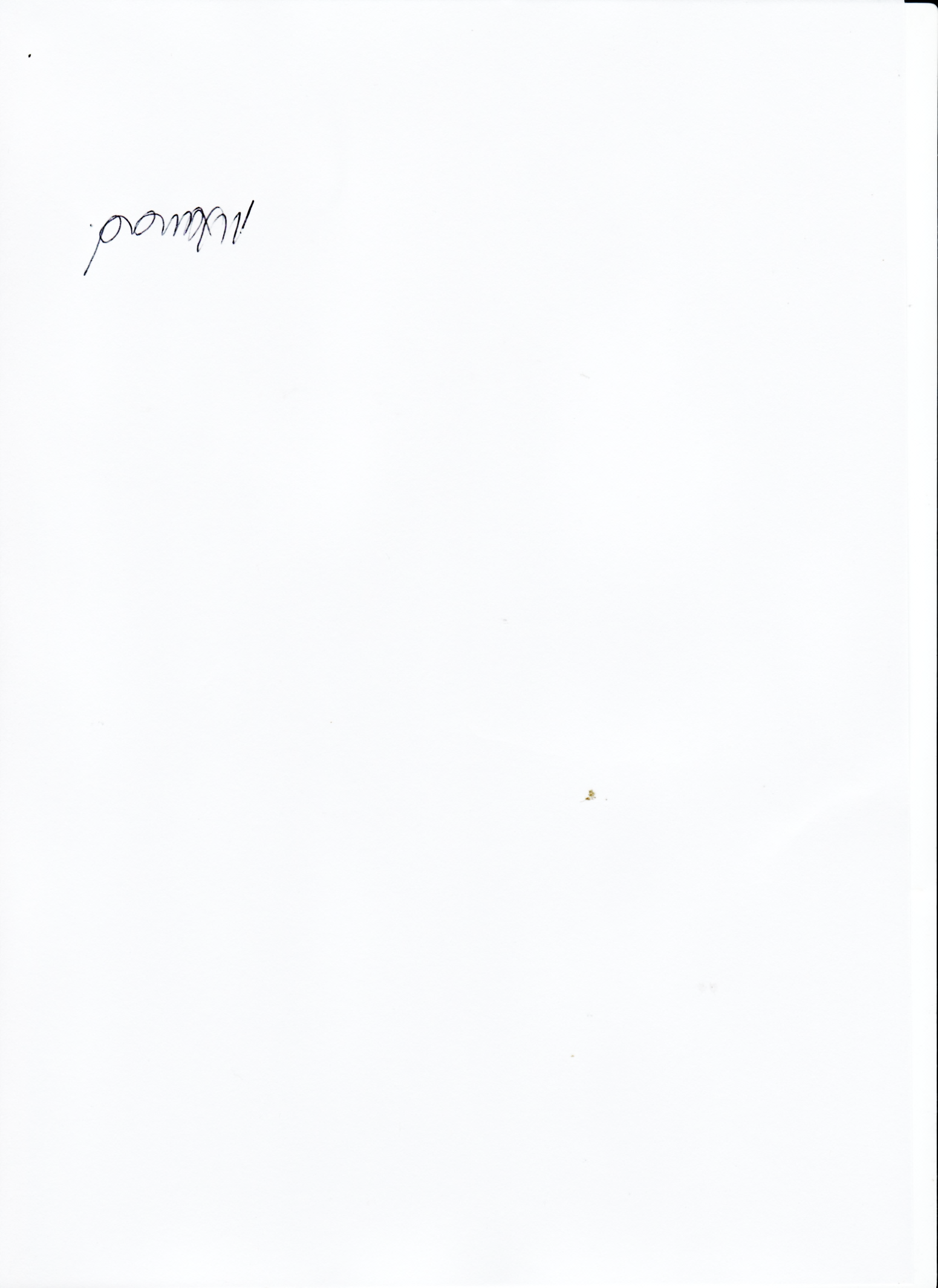 